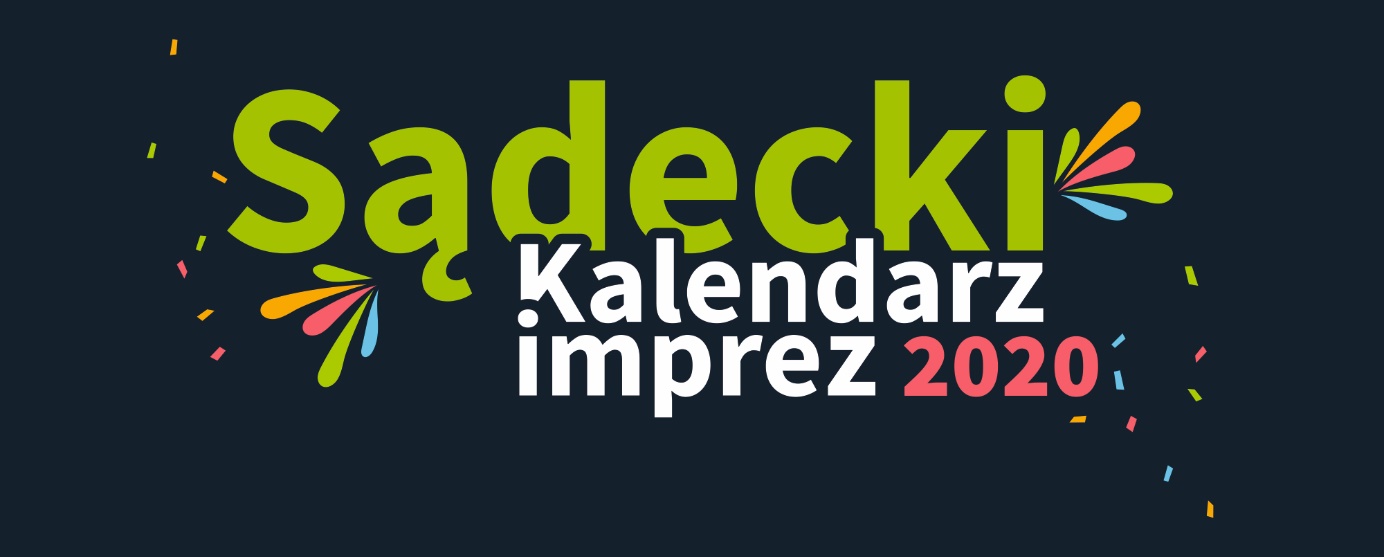 GMINA: ………………………………………………………………………………….DATA 
I GODZINANAZWAMIEJSCEORGANIZATORINFORMACJE DODATKOWE 
NP. CENA BILETU WSTĘPU – JEŚLI JEST